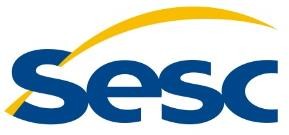 ANEXO IIFORMULÁRIO DE INSCRIÇÃO – PESSOA JURÍDICANome Civil (Do representante legal da empresa / conforme RG):Nome do Grupo/ Artista:CNPJ/ Nome da Razão Social:  	E-mail:	_ Endereço (Da empresa): 	_ 	_Cidade:		CEP:   	Telefone: (Do representante legal da empresa) (	)  	Listar todas as ações propostas (no máximo 2) pelo grupo/artista para este edital de convocatória:Exemplo: Espetáculos de dança/ Circo etc. Conforme informações do PortifólioAssinatura do representante legal da empresa